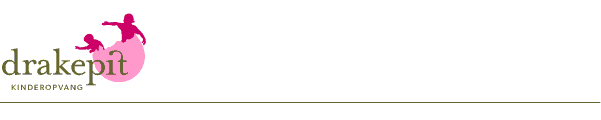 Toestemmingsformulier gebruik Sociale MediaHierbij geef ik wel / niet toestemming (doorhalen wat niet van toepassing is) dat de Gastouder tijdens de opvang foto’s en filmpjes van mijn kind(eren) maakt.  Hierbij geef ik toestemming dat deze foto’s / filmpjes op de volgende manier (aanvinken wat van toepassing is) verspreid worden: Communicatie naar ouders persoonlijk, middels:MailAppCommunicatie naar de hele oudergroep van de Gastouder, middels:MailAppInterne nieuwsbriefAlgemeen:FacebookWebsiteExterne nieuwsbriefMedia Naam opvang:Naam Gastouder:Naam kind:Naam ouder:Datum en plaats:Handtekening: